РАСПОРЯЖЕНИЕ№ 9                                                                                      от 06 апреля 2017годаВо исполнение распоряжение Правительства Республики Башкортостан №168-р от 13 марта 2017 года в целях улучшения санитарно-экологического состояния территории сельского поселения Октябрьский сельсовет муниципального района Стерлитамакский район:Провести в период с 08 апреля по 13 мая 2017 года экологические субботники по очистке, благоустройству и озеленению территорий сельского поселения Октябрьский сельсовет муниципального района Стерлитамакский район;Для проведения субботников создать организационный комитет в составе: - Гафиева Г.Я. – Глава сельского поселения;- Нестеренко А.А. – Депутат Совета сельского поселения Октябрьский сельсовет- Иванов Е.Б. – заместитель директора ООО АП «Калинина»;- Скачков С.Н. – директор МБОУ СОШ с. Октябрьское;- Бабина В.С. – заведующая МДОАУ детский сад с. Октябрьское;- Байгузин А.И. – заведующий сельского многофункционального ДК с. Октябрьское-Юсупова В.М. - ведущий библиотекарь филиала № 34 с. Октябрьское;- Старосты всех населенных пунктов;- Старшие по двухэтажным домам и общежитию;3. Рекомендовать всем руководителям подразделений принять меры по приведению в надлежащий порядок рабочих мест, производственных помещений, общественных и жилых зданий, дворов, улиц, дорог, территорий населенных пунктов, закрепленных за предприятиями, учреждениями, организациями;4.Обеспечить проведение экологических субботников по очистке и озеленению парков, садов, придомовых территорий, населенных пунктов, по благоустройству территорий объектов народного образования, здравоохранения, культурного досуга, физкультуры и спорта;5. Контроль за исполнением настоящего распоряжения оставляю за собойГлава сельского поселенияОктябрьский сельсовет:                                                                    Г.Я. Гафиева Башkортостан РеспубликаһыныңСтəрлетамаk районы муниципаль районының Октябрь ауыл советы ауыл биләмәһе ХЄКИМИЯТЕ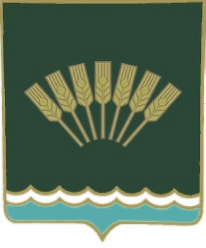 Администрация сельского поселенияОктябрьский сельсоветмуниципального районаСтерлитамакский район Республики Башкортостан